             แบบประเมินผลการฝึกงานของนักศึกษา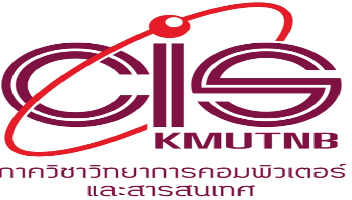 King Mongkut’s University of Technology North BangkokPractical Training Evaluation Formคำชี้แจง 1. ผู้ให้ข้อมูลในแบบประเมินนี้ต้องเป็นผู้ที่ทำหน้าที่ควบคุมการฝึกงานของนักศึกษาฝึกงาน หรือเป็นบุคคลที่ได้รับมอบหมาย ให้ทำหน้าที่แทน 2. เอกสารชุดนี้ใช้ประกอบการพิจารณาการผ่านการฝึกงานของนักศึกษา เมื่อประเมินผลเรียบร้อยแล้ว ขอความร่วมมือ ใส่ซอง ปิดผนึก   *ไม่อนุญาตให้นักศึกษาทราบผลการประเมิน*   หลักจากปิดผนึกสามารถส่งแบบประเมินที่นักศึกษาโดยตรงเพื่อนำส่งให้ภาควิชาฯ ต่อไปข้อมูลนักศึกษา  (นักศึกษาเป็นผู้กรอกข้อมูล)ชื่อนักศึกษา  ...............................................................สกุล...................................................................................รหัสประจำตัวนักศึกษา..........................................................................................................................................ชั้นปีที่ ...............................ห้อง........................ภาคเรียนที่...............ปีการศึกษาที่...........................ชื่อสถานประกอบการ.............................................................................................................................................ตำแหน่งที่ปฏิบัติงาน...............................................................................................................................................ปฏิบัติงานเมื่อวันที่………เดือน…………………..พ.ศ.……………….ถึงวันที่……….เดือน……………………..พ.ศ...................ภาควิชาวิทยาการคอมพิวเตอร์และสารสนเทศ ขอขอบพระคุณที่ให้ความอนุเคราะห์ในการตอบแบบประเมินผลโทรศัพท์ 02-555-2000 ต่อ 4601 โทรสาร 02-555-2189ผลการประเมิน	  ผ่าน	  ไม่ผ่านหมายเหตุ  :  ผู้ที่จะผ่านการประเมินผลการฝึกงานจะต้องได้ค่าคะแนนไม่ต่ำกว่า 70  คะแนน					ลงชื่อ.........................................................(ผู้ประเมิน)					ตำแหน่ง......................................................................							วันที่ประเมิน............./................/...............ภาควิชาวิทยาการคอมพิวเตอร์และสารสนเทศ ขอขอบพระคุณที่ให้ความอนุเคราะห์ในการตอบแบบประเมินผลโทรศัพท์ 02-555-2000 ต่อ 4601 โทรสาร 02-555-2189โปรดให้ข้อเสนอแนะที่เป็นประโยชน์แก่นักศึกษาหัวข้อการประเมินระดับความคิดเห็นระดับความคิดเห็นระดับความคิดเห็นระดับความคิดเห็นระดับความคิดเห็นหัวข้อการประเมิน543211. ระเบียบวินัย (20 คะแนน(การแต่งกายสุภาพเรียบร้อยและถูกต้องตามระเบียบการตรงต่อเวลาสม่ำเสมอในการปฏิบัติงาน การปฏิบัติตามคำสั่ง กฎ ระเบียบ ข้อบังคับ และความซื่อสัตย์สุจริต ความอดทนและขยันหมั่นเพียร2. พฤติกรรมในการปฏิบัติงาน  (20 คะแนน(การแก้ปัญหาเฉพาะหน้าในการทำงานทัศนคติที่มีต่องานและหน่วยงานความคิดริเริ่มสร้างสรรค์และการปรับปรุงการทำงานความตั้งใจและความสนใจในงาน3. ผลงาน  (20 คะแนน(ปฏิบัติงานถูกต้องตามรูปแบบและหลักเกณฑ์ปฏิบัติงานเสร็จเรียบร้อยในเวลาที่กำหนดเป็นประโยชน์และสอดคล้องกับนโยบายของหน่วยงานผลงานมีคุณภาพได้มาตรฐาน4. วิธีการปฏิบัติงาน (20 คะแนน(ใช้วัสดุอย่างประหยัดทำงานถูกต้องตามขั้นตอนคำนึงถึงหลักความประหยัด  ความปลอดภัยใช้เครื่องมืออุปกรณ์อย่างระมัดระวังและถูกต้อง5. มนุษยสัมพันธ์ (20 คะแนน(ความมีน้ำใจให้ความร่วมมือและประสานงานกับผู้อื่นความสามารถในการปรับตัวให้เข้ากับสภาพแวดล้อมความสุภาพอ่อนน้อมรู้จักกาลเทศะความสามารถในการแสดงความคิดเห็นและรับฟังผู้อื่นรวมคะแนนแต่ละช่องผลรวมจุดเด่นของนักศึกษาฝึกงานข้อควรปรับปรุงของนักศึกษาฝึกงานหากนักศึกษาผู้นี้สำเร็จการศึกษาแล้ว  ท่านหรือองค์กรของท่านจะรับนักศึกษาผู้นี้เข้าทำงานในองค์ท่านหรือไม่	    รับ               ไม่แน่ใจ           ไม่รับหากนักศึกษาผู้นี้สำเร็จการศึกษาแล้ว  ท่านหรือองค์กรของท่านจะรับนักศึกษาผู้นี้เข้าทำงานในองค์ท่านหรือไม่	    รับ               ไม่แน่ใจ           ไม่รับ